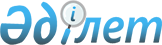 О внесении изменений в постановление Правительства Республики Казахстан от 15 октября 2005 года № 1036
					
			Утративший силу
			
			
		
					Постановление Правительства Республики Казахстан от 20 ноября 2008 года № 1074. Утратило силу постановлением Правительства Республики Казахстан от 31 декабря 2013 года № 1598      Сноска. Утратило силу постановлением Правительства РК от 31.12.2013 № 1598 (вводится в действие по истечении десяти календарных дней со дня его первого официального опубликования).

      Правительство Республики Казахстан ПОСТАНОВЛЯЕТ: 



      1. Внести в постановление Правительства Республики Казахстан от 15 октября 2005 года № 1036 "О взимании таможенных пошлин при вывозе с таможенной территории Республики Казахстан сырой нефти и товаров, выработанных из нефти" (САПП Республики Казахстан, 2005 г., № 38, ст. 533) следующие изменения: 



      в приложении к указанному постановлению: 

      в графе "Классификация товара по ТН ВЭД" цифры "2713 11 000 0" заменить цифрами "2713 20 000 0"; 

      в графе "Краткое наименование товара*" слова "Кокс и битум нефтяные" заменить словами "Битум нефтяной"; 



      в приложении 1 к Правилам исчисления ставок таможенных пошлин на вывозимые с таможенной территории Республики Казахстан сырую нефть и товары, выработанные из нефти, утвержденным указанным постановлением: 

      в графе "Классификация товара по ТН ВЭД" цифры "2713 11 000 0" заменить цифрами "2713 20 000 0"; 

      в графе "Краткое наименование товара*" слова "Кокс и битум нефтяные" заменить словами "Битум нефтяной". 



      2. Министерству иностранных дел Республики Казахстан в двухнедельный срок уведомить Секретариат Интеграционного Комитета Евразийского экономического сообщества о принимаемых Правительством Республики Казахстан мерах регулирования внешнеторговой деятельности. 



      3. Настоящее постановление вводится в действие по истечении десяти календарных дней со дня первого официального опубликования.        Премьер-Министр 

       Республики Казахстан                       К. Масимов 
					© 2012. РГП на ПХВ «Институт законодательства и правовой информации Республики Казахстан» Министерства юстиции Республики Казахстан
				